מה נראה בסביבתנו?מצאו את ההבדלים וצבעו את הדף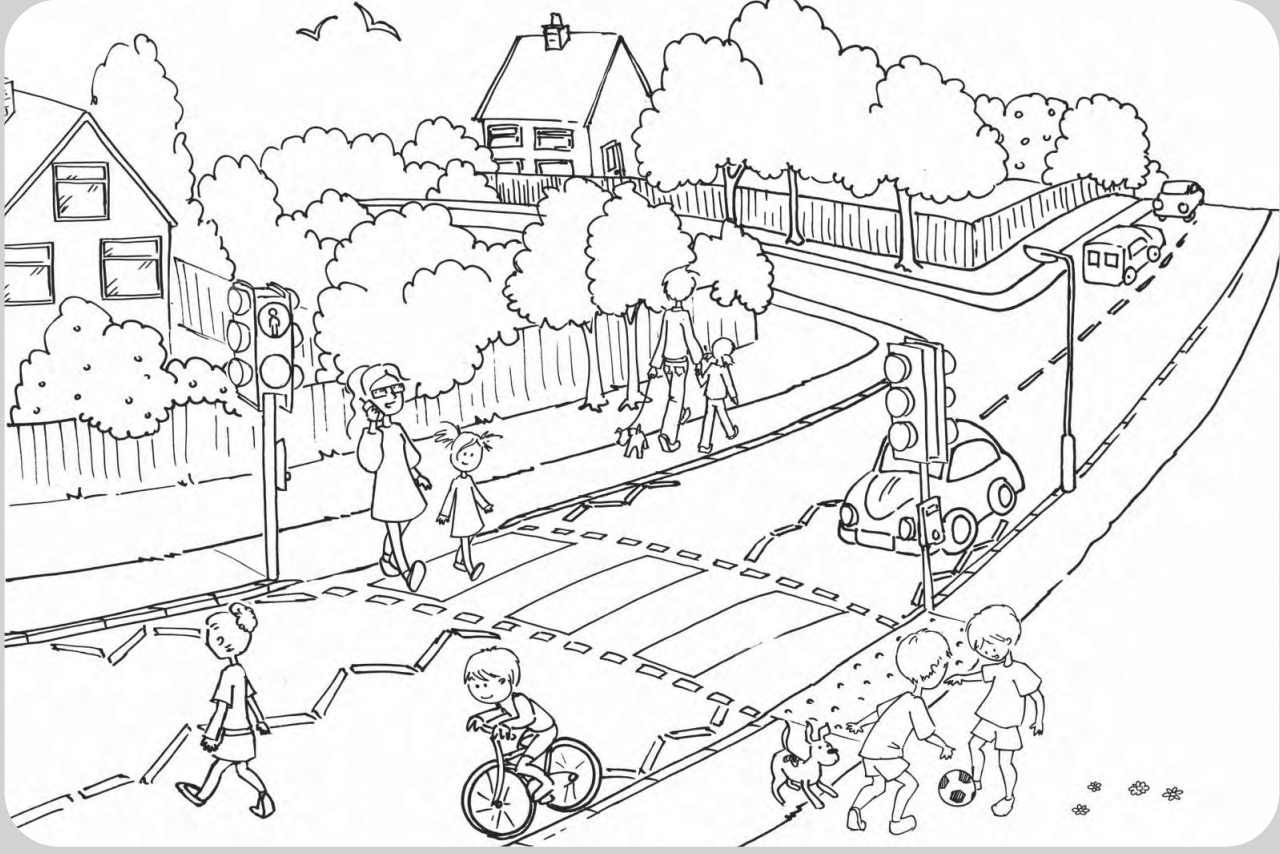 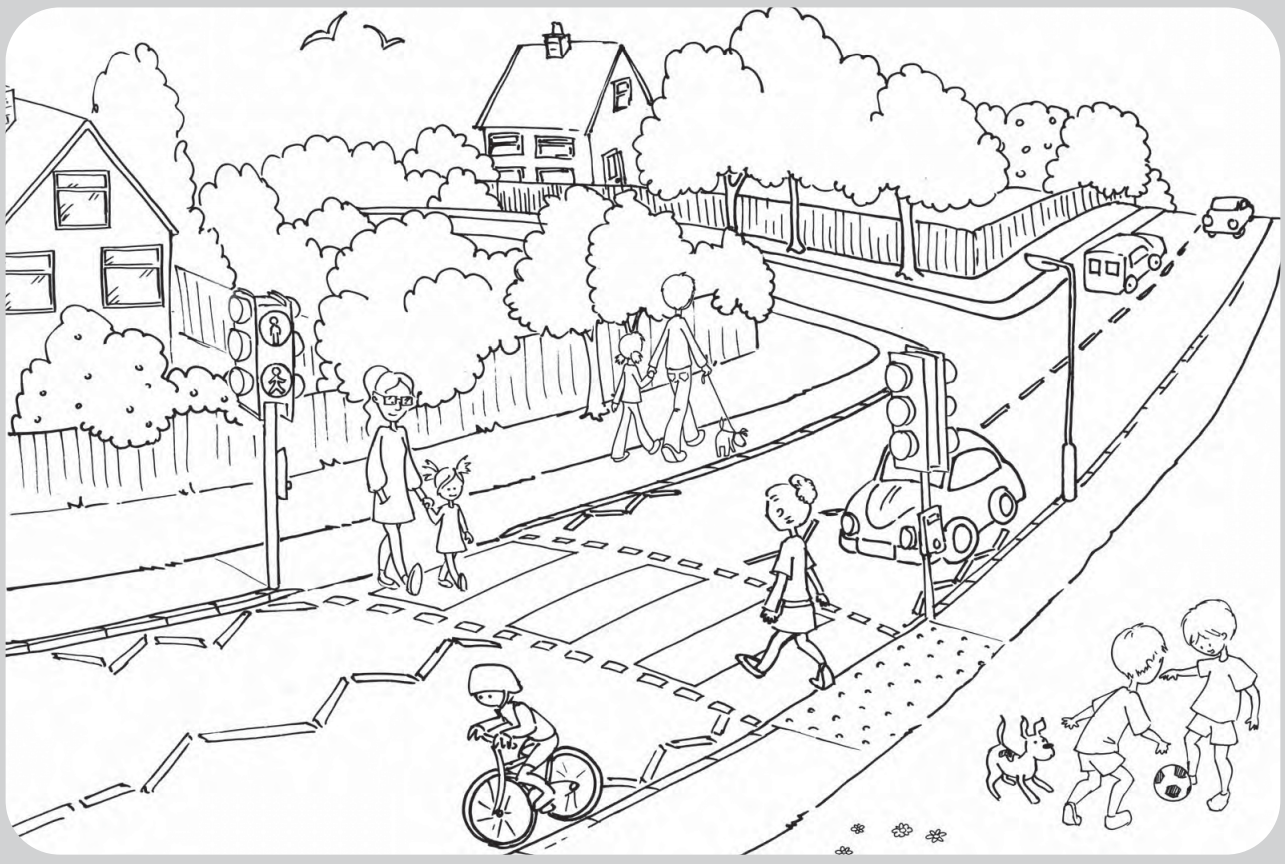 